МИНИСТЕРСТВО НАУКИ И ВЫСШЕГО ОБРАЗОВАНИЯ РОССИЙСКОЙ ФЕДЕРАЦИИФедеральное государственное бюджетное образовательное учреждениевысшего образования «Кабардино-Балкарский государственный университет им.Х.М. Бербекова» (КБГУ)Институт стоматологии и челюстно-лицевой хирургииРАБОЧАЯ ПРОГРАММА ДИСЦИПЛИНЫФТД.01«Современные САD/САМ технологии в ортопедической стоматологии»(код и наименование дисциплины)Специальность31.08.75 Стоматология ортопедическая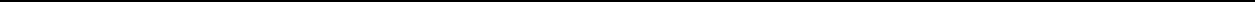 Подготовка кадров высшей квалификацииКвалификация (степень) выпускникаВрач-стоматолог ортопедФорма обученияОчнаяочная, очно-заочная, заочнаяНальчик – 2021г.Рабочая программа дисциплины(модуля) «Современные СAD/САМ технологии в ортопе-дической стоматологии» / сост.Хулаев И.В.. – Нальчик: ФГБОУ КБГУ, 2020.Рабочая программа дисциплины «Современные СAD/САМ технологии в ортопедической стоматологии» предназначена для обучающихся очной формы обучения по специальности 31.08.75 Стоматология ортопедическая (уровень подготовки кадров высшей квалифика-ции-ординатура) на 2 сем. 1 года обученияРабочая программа составлена с учетом Федерального государственного образователь-ного стандарта высшего образования по специальности 31.08.75 Стоматология ортопеди-ческая (уровень подготовки кадров высшей квалификации), утвержденного приказом Ми-нистерства образования и науки Российской Федерации от 26 августа 2014г № 11181Содержание1.Цели и задачи освоения дисциплиныМесто дисциплины в структуре ОПОП ВО3 Требования к результатам освоения содержания дисциплины4 Содержание и структура дисциплины (модуля)4.1 Содержание дисциплины4.2 Структура дисциплиныОценочные материалы для текущего контроля успеваемости и промежуточнойаттестации.Методическое материалы, определяющие процедуры оценивания знаний, умений, навыков и (или ) опыта деятельностиУчебно-методическое обеспечение дисциплины(модуля)7.1 Основная литература7.2 Дополнительная литература7.3 Периодические издания7.4 Интернет-ресурсы7.5Методические указания по проведению различных учебных занятийМатериально-техническое обеспечение дисциплины9.Условия организации образовательной деятельности для лиц с ОВЗ10. Лист изменений (дополнений) в рабочей программе дисциплины2Цель и задачи освоения дисциплиныЦель – подготовка высококвалифицированного врача-стоматолога, владеющего глубоки-ми знаниями и умениями в области профилактики, диагностики, ортопедических методовлечения  заболеваний  зубочелюстной  системы;  способного  обоснованно  выбирать  кон-струкцию зубного протеза и материалы для его изготовления; оказывать амбулаторнуюстоматологическую ортопедическую помощь при патологии твердых тканей зубов и де-фектах зубных рядовЗадачи: дальнейшее повышение теоретических знаний по диагностике, профилактике и лечению заболеваний зубочелюстной системы; углубленное изучение отдельных разделов дисциплины.2.Место дисциплины (модуль) в структуре ОПОП ВОДисциплина «Современные СAD//САМ технологии в ортопедической стоматологии» относится к факультативным дисциплинам, изучается на 2 семестре 1 года обученияДля изучения дисциплины необходимы знания, умения и навыки, формируемые предше-ствующими дисциплинами: физикой, химией, анатомией, физиологией, гистологией, па-тологической анатомией, патологической физиологией, материаловедение, пропедевтика (ортопедическая)Изучение дисциплины необходимо для совершенствования и практического закрепления знаний , умений и навыков, формируемых последующей Производственной (клинической )практикойТребования к уровню освоения содержания дисциплиныПроцесс изучения дисциплины направлен на формирование элементов следующих компетенций в соответствии с ФГОС ВО по данной специальности:профессиональные компетенции:лечебная деятельность:готовность к определению тактики ведения, ведению и лечению пациентов, нужда-ющихся в ортопедической стоматологической помощи (ПК-7);В результате освоения дисциплины обучающийся должен:Знатьтеоретические основы состояния и функционирования зубочелюстной системы в норме и при патологии; -алгоритм диагностики и ортопедического лечения патологии твердых тканей зубов и дефектов зубных рядов;-принципы сканирования, моделирования и фрезерования конструкций зубных протезов с использованием современных САD/САМ технологии;Уметьпровести обследование и диагностику при патологии твердых тканей зубов и дефектов зубных рядов;планировать ортопедического лечения с использованием различных конструкций зубных протезов изготовленных по СAD/САМ технологиипровести клинико-лабораторные этапы изготовления различных ортопедических конструкций с использованием современных СDСАМ технологии;Владеть3-алгоритмом обследования и диагностики при патологии твердых тканей зубов и дефектовзубных рядов;-алгоритмом ортопедического лечения патологии твердых тканей зубов и дефектов зубныхрядов с использованием современных СAD/САМ технологии;владеть навыками работы с современными программными инструментальными системами компьютерного моделирования;методикой технологий и последовательности проведения клинико-лабораторных этапов изготовления различных ортопедических конструкций с использованием современных СAD/САМ технологии;Содержание и структура дисциплины(модуля) Таблица 1. Содержание дисциплины(модуля)Структура дисциплины(модуля)Таблица 2. Общая трудоемкость дисциплины составляет 2 зачетные единицы ( 72 часа)Таблица 3.Лекционные занятия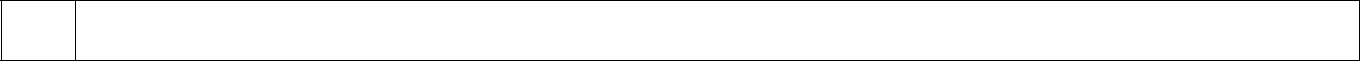 Тема4СAD/САМ технологии в ортопедической стоматологии. История создания и развития СAD/САМ технологии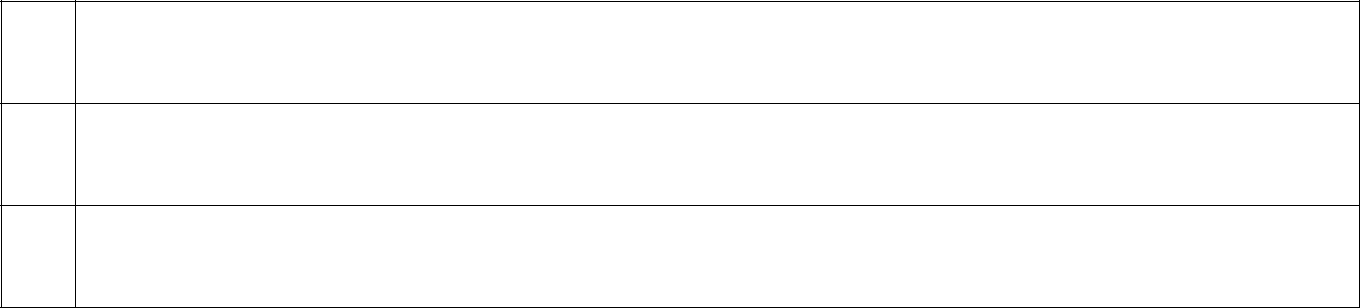 Планирование и качество препарирования полости зуба под будущую реставрацию. Полу-чение оптического слепка. Сканируемые объекты для СAD/САМ технологийМатериалы используемые для изготовления конструкций зубных протезов по технологии СAD/САМ. Адгезивная система фиксации цельнокерамических конструкцийТаблица 4. Практические занятия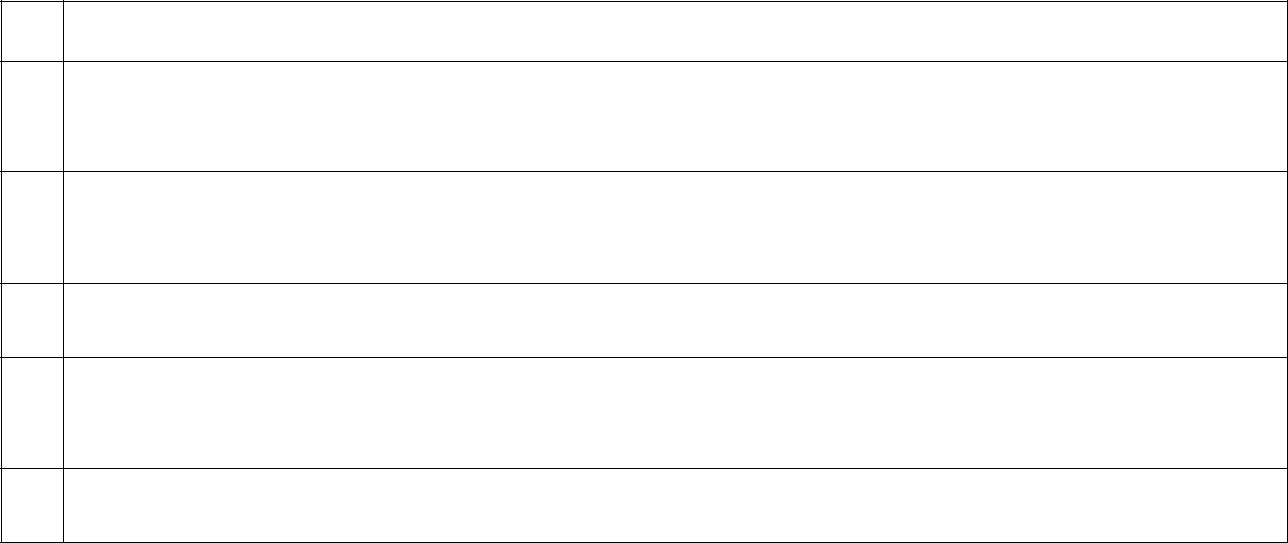 №	ТемаИстрия развития СAD/САМ технологии в ортопедической стоматологии. Теоретические основы ортопедического лечения с применением безметалловых керамических зубных протезов, изготовленных по технологии СAD/САМ.Теоретические основы одонтопрепарирования; требования, предъявляемые к правильно препарированным зубам под различные виды зубных протезов изготовленных при помо-щи СAD/САМ технологии.Клинические аспекты протезирования дефектов твердых тканей зубов цельнокерамиче-скими вкладками изготовленные при помощи СAD/САМ технологии.Клинические аспекты протезирования дефектов твердых тканей зубов цельнокерамиче-скими коронками. Полукоронки, особенности конструкций, показания к применению, технологические этапы изготовления при помощи СAD/САМ технологии.Клинико-лабораторные этапы изготовления мостовидных протезов при помощиСAD/САМ технологии. Адгезивная система фиксации цельнокерамических конструкций.Таблица 5. Самостоятельное изучении разделов дисциплины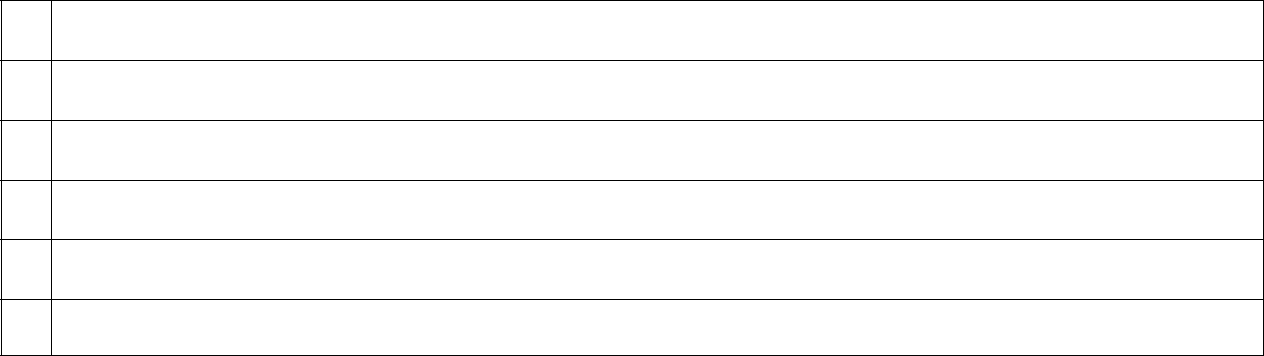 №	Вопросы, выносимые на самостоятельного изученияКомплексное планирование ортопедического лечения с помощью СAD/САМ технологий.Получение виртуальных моделей, по СAD/САМ технологии.СAD/САМ системы в клинике ортопедической стоматологии.Ошибки при определении цвета зубов.Особенности изготовления виниров при помощи СAD/САМ технологии.Оценочные материалы для текущего контроля успеваемости и промежуточной аттестацииКонечными результатами освоения программы дисциплины являются сформиро-ванные когнитивные дескрипторы «знать», «уметь», «владеть», расписанные по отдель-ным компетенциям. Формирование этих дескрипторов происходит в течение всего се-местра по этапам в рамках различного вида занятий и самостоятельной работы.ходе изучения дисциплины предусматриваются текущий контроль и промежу-точная аттестация.5Текущий контроль успеваемости обеспечивает оценивание хода освоения дисциплинывключает: ответы на теоретические вопросы на практическом занятии, выполнение за-даний на практическом занятии, самостоятельное выполнение индивидуальных домашних заданий .Промежуточная аттестация предназначена для объективного подтверждения и оценивания достигнутых результатов обучения после завершения изучения дисциплины. Осуществляется в конце семестра в виде проведения зачета.Промежуточная аттестация проводиться в устной форме.ПК-7 готовность к определению тактики ведения, ведению и лечению пациентов, нуждающихся в ортопедической стоматологической помощиВопросы для текущего контроля успеваемости и промежуточной аттестации1.Истрия развития СAD/САМ технологии в ортопедической стоматологии.2.Теоретические основы ортопедического лечения с применением безметалловых ке-рамических зубных протезов, изготовленных по технологии СAD/САМ.3.Комплексное планирование ортопедического лечения с помощью СAD/САМ техно-логий.Теоретические основы одонтопрепарирования;5.Требования, предъявляемые к правильно препарированным зубам под различные виды зубных протезов изготовленных при помощи СAD/САМ технологии.6.Особенности препарирования твердых тканей зубов под конструкции СAD/САМ технологий .7. Клинические аспекты протезирования дефектов твердых тканей зубов цельнокера-мическими вкладками изготовленные при помощи СAD/САМ технологии.8.Особенности изготовления виниров при помощи СAD/САМ технологии9.Клинические аспекты протезирования дефектов твердых тканей зубов цельнокера-мическими коронками.10.Полукоронки, особенности конструкций, показания к применению, технологиче-ские этапы изготовления при помощи СAD/САМ технологии11.Клинические этапы изготовления мостовидных протезов при помощи систем. СAD/САМ12.Материалы используемые для изготовления конструкций зубных протезов по тех-нологии СAD/САМ.13.Адгезивная система фиксации цельнокерамических конструкцийОценочные критерииОтвет обучающегося на зачете оценивается одной из следующих оценок: «зачтено» и«не зачтено», которые выставляются по следующим критериям.Оценки «зачтено» заслуживает обучающийся, обнаруживший всестороннее, систематическое и глубокое знание учебного материала, умеющий свободно выполнять задания, предусмотренные программой, усвоивший основную и знакомый с дополнительной литературой, рекомендованной в рабочей программе.Оценка «не зачтено» выставляется обучающимся, обнаружившим пробелы в знаниях основного учебного материала, допускающим принципиальные ошибки в выполнении предусмотренных программой заданий, ответы обучающихся, носящие несистематизированный, отрывочный, поверхностный характер6Таблица 7.Результаты освоения дисциплины, подлежащие проверкеУчебно-методическое обеспечение дисциплины.1. Основная литература1.Пропедевтическая стоматология: учеб. для студентов, обучающихся по специальности 060201,65 "Стоматология"/[Базикян Э.А. и др.]; под ред. Э.А. Базикяна, О.О. Янушевича. - 2-е изд., доп. и перераб. - М.: ГЭОТАР-Медиа, 2013. - 640 с.: Электронный ресурс - www. studmedlib.ru2.Стоматологическое материаловедение: учебник для мед. вузов / Каливраджиян Э.С. – М., , МИА 2014, 320 с. Электронный ресурс - www. studmedlib.ruтехнология реставрации зубов - СЕКЕС [Текст] учеб. пособие для ординаторов, обуч. по спец. Стоматология ортопедическая / П.Ю. Лебеденко [и др.] под ред. ПЮ. Лебеденко МГМСУ им. А. ПЕвдокимова. - М. Практическая медицина, 2014. - 112 с.7.2Дополнительная литература:Изготовление зубных протезов с помощью СAD/САМ -технологий в ортопедической стоматологии. Лекции по ортопедической стоматологии: учебное пособие/ Под редакцией проф. Ибрагимова Т.И. МГЭОТАР - Медиа, 2010.С. 68 - 76.77.3.Периодические изданияЖурналы«Стоматология»7.4.Интернет ресурсыобщие информационные, справочные и поисковые:1.Справочная правовая система «Гарант». URL: http://www.garant.ru.2.Справочная правовая система «КонсультантПлюс». URL: http://www. consultant.ru3. www.e.lanbook.comСведения об электронных информационных ресурсах,к которым обеспечен доступ для пользователей библиотеки КБГУ-профессиональныеhttp://www.stomatolog.ru/. http://www.stomfak.ru/http://www.webmedinfo.ru/http://mediclibrary.ru/http://www.rusmedserv.com/СтомАртhttp://www.medicus.ru/stomatology/spec/http://www.dentaltechnic.info/index.php.7.5Методические указания по проведению различных учебных занятий, самостоя-тельной работы.Учебная работа по дисциплине состоит из контактной работы (лекции, практиче-ские занятия) и самостоятельной работы. Для подготовки к практическим занятиям необ-ходимо рассмотреть контрольные вопросы, при необходимости обратиться к рекомендуе-мой литературе, записать непонятные моменты в вопросах для уяснения их на предстоя-щем занятии.Методические рекомендации по изучению дисциплиныдля обучающихсяПриступая к изучению дисциплины, обучающемуся необходимо ознакомиться с тематическим планом занятий, списком рекомендованной учебной литературы. При изу-чении дисциплины обучающиеся выполняют следующие задания: изучают рекомендован-ную учебную и научную литературу; выполняют самостоятельные творческие работы, участвуют в выполнении практических заданий. Уровень и глубина усвоения дисциплины зависят от активной и систематической работы на лекциях, изучения рекомендованной литературы.Дисциплина изучается на лекциях, лабораторных занятиях, при самостоятельной и индивидуальной работе обучающихся. Обучающийся для полного освоения материала должен не пропускать занятия и активно участвовать в учебном процессе. Лекции вклю-чают все темы и основные вопросы теории и практики . Для максимальной эффективности изучения необходимо постоянно вести конспект лекций, знать рекомендуемую преподава-телем литературу, позволяющую дополнить знания и лучше подготовиться к лаборатор-ным занятиям.соответствии с учебным планом на каждую тему выделено необходимое количе-ство часов практических занятий, которые проводятся в соответствии с вопросами, реко-мендованными к изучению по определенным темам. Обучающиеся должны регулярно го-товиться к занятиям и участвовать в обсуждении вопросов. При подготовке к занятиям следует руководствоваться конспектом лекций и рекомендованной литературой. Темати-10ческий план дисциплины, учебно-методические материалы, а также список рекомендо-ванной литературы приведены в рабочей программеМетодические рекомендации по подготовке к практическим занятиямПрактические занятия – составная часть учебного процесса, групповая форма заня-тий при активном участии обучающегося. Практические занятия способствуют углублен-ному изучению наиболее сложных проблем науки и служат основной формой подведения итогов самостоятельной работы обучающихся.Целью практических занятий является углубление и закрепление теоретических знаний, полученных обучающимися на лекцияхв процессе самостоятельного изучения учебного материала, а, следовательно, формиро-вание у них определенных умений и навыков.ходе подготовки к практическому занятию необходимо прочитать конспект лек-ции, изучить основную литературу, ознакомиться с дополнительной литературой, выпол-нить выданные преподавателем практические задания. При этом учесть рекомендации преподавателя и требования программы. Желательно при подготовке к практическим за-нятиям по дисциплине одновременно использовать несколько источников, раскрывающих заданные вопросы.На практических занятиях обучающиеся учатся грамотно излагать проблемы, сво-бодно высказывать свои мысли и суждения, рассматривают ситуации, способствующие развитию профессиональной компетентности.Методические рекомендации по организации самостоятельной работыСамостоятельная работа обучающихся - способ активного, целенаправленного приобретения студентом новых для него знаний и умений без непосредственного участия в этом процессе преподавателей. Повышение роли самостоятельной работы обучающихся при проведении различных видов учебных занятий предполагает: оптимизацию методов обучения, внедрение в учебный процесс новых техноло-гий обучения, повышающих производительность труда преподавателя, активное исполь-зование информационных технологий, позволяющих обучающемуся в удобное для него время осваивать учебный материал;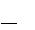   широкое внедрение компьютеризированного тестирования;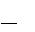  совершенствование методики проведения практик и научно-исследовательской работы обучающихся, поскольку именно эти виды учебной работы в первую очередь го-товят обучающихся к самостоятельному выполнению профессиональных задач;Самостоятельная работа приводит обучающегося к получению новых знаний, упо-рядочению и углублению имеющихся знаний, формированию у него профессиональных навыков и умений.рамках дисциплины выполняются следующие виды самостоятельной работы:Проработка учебного материала (по конспектам, учебной и научной литерату-ре);Выполнение разноуровневых задач и заданий;Работа с тестами и вопросами для самопроверки;Обучающимся рекомендуется с самого начала освоения дисциплины работать с ли-тературой и предлагаемыми заданиями в форме подготовки к очередному аудиторному занятию. При этом актуализируются имеющиеся знания, а также создается база для усво-ения нового материала, возникают вопросы, ответы на которые обучающийся получает в аудитории.При освоении дисциплины обучающийся может пользоваться библиотекой вуза, которая в полной мере обеспечена соответствующей литературой. Самостоятельная рабо-та обучающегося предусмотрена учебным планом и выполняется в обязательном порядке. Задания предложены по каждой изучаемой теме и могут готовиться индивидуально или в группе. По необходимости обучающийся может обращаться за консультацией к препода-вателю. Выполнение заданий контролируется и оценивается преподавателем.11Для успешного самостоятельного изучения материала сегодня используются раз-личные средства обучения, среди которых особое место занимают информационные тех-нологии разного уровня и направленности: электронные учебники и курсы лекций, базы тестовых заданий и задач. Для успешной организации самостоятельной работы все актив-нее применяются разнообразные образовательные ресурсы в сети Интернет. Использова-ние сетей усиливает роль самостоятельной работы и позволяет кардинальным образом изменить методику преподавания.Обучающийся имеет возможность выполнять работу дома или в аудитории. Боль-шое воспитательное и образовательное значение в самостоятельном учебном труде имеет самоконтроль. Самоконтроль возбуждает и поддерживает внимание и интерес, повышает активность памяти и мышления, позволяет своевременно обнаружить и устранить допу-щенные ошибки и недостатки, объективно определить уровень своих знаний, практиче-ских умений. Самое доступное и простое средство самоконтроля с применением инфор-мационно-коммуникационных технологий - это ряд тестов «on-line», которые позволяют в режиме реального времени определить свой уровень владения предметным материалом, выявить свои ошибки и получить рекомендации по самосовершенствованию.Подготовка к аттестации должна проводиться на основе лекционного материала, материала практических занятий с обязательным обращением к основным учебникам по курсу. Это позволит исключить ошибки в понимании материала, облегчит его осмысле-ние, прокомментирует материал многочисленными примерамиМатериально-техническое обеспечение дисциплиныУчебный процесс осуществляется на базе Института стоматологии и челюст-но-лицевой хирургии, Многофункционального стоматологического центра симуля-ционного обучения КБГУИнститут стоматологии и челюстно-лицевой хирургии:учебные аудитории для проведения лекционных и практических занятий.Многофункциональный стоматологический центр симуляционного обучения КБГУ оснащен современным технологическим оборудованием и материалами, ко-торые позволяют в полной мере реализовать требования ФГОС ВО и проведение клинических практических занятий:компьютерный класс на 30 посадочных мест с подключением к сети ИНТЕРНЕТ;стоматологические кабинеты, оснащенные современными стоматологическими установ-ками на 17 рабочих мест;современный лекционный зал с мультимедийной аппаратурой и перечнем мультимедий-ных лекций (оборудован видеопроекционным оборудованием для презентаций, средства-ми звуковоспроизведения, экраном и имеющие выход в сеть Интернет)современные фантомы и симуляторы с необходимым профессиональным оборудовани-ем;зуботехническая лаборатория немецкой фирмы «KAVO», для отработки мануальных навыков, на 6 рабочих мест;централизованная компрессорнаяотдельные помещения для хранения расходного стоматологического материала;Помещения для самостоятельной работы обучающихся оснащены компьютерной техни-кой с возможностью подключения к сети «Интернет» и обеспечением доступа в элек-тронную информационно-образовательную среду организации.Лицензионное программное обеспечение:12КБГУ обеспечен необходимым комплектом лицензионного программного обеспе-чения (состав определен в рабочих программах дисциплин (модулей), который ежегодно обновляется.Обучающимся обеспечен доступ (удаленный доступ) к современным профессио-нальным базам данных и информационным справочным системам, состав которых опре-делен в рабочих программах дисциплин (модулей) и ежегодно обновляются.1.Продукты Microsoft (Desktop Education ALNGLic SaPk OLVS Academic Edition 2. Enter-prise) подписка (OpenValue Subscription);2.Антивирусное программное обеспечение Kasper sky Endpoint Security Стандартный Rus-sian Edition;3.AltLinux (Альт Образование 8);свободно распространяемые программы:1.WinZip для Windows - программ для сжатия и распаковки файлов;2.Adobe Reader для Windows–программа для чтения PDF файлов;3.FarManager - консольный файловый менеджер для операционных систем семейства Mi-crosoft Windows.9.Условия организации образовательной деятельности для лиц с ОВЗ Для сту-дентов с ограниченными возможностями здоровья созданы специальные условия для по-лучения образования. В целях доступности получения высшего образования по образова-тельным программам инвалидами и лицами с ограниченными возможностями здоровья университетом обеспечивается:1. Альтернативная версия официального сайта в сети «Интернет» для слабовидя-щих.Присутствие ассистента, оказывающего обучающемуся необходимую помощь.Для инвалидов и лиц с ограниченными возможностями здоровья по слуху – дуб-лирование информации на больших экранах или начитывание ассистентом вслух инфор-мации о расписании учебных занятий; обеспечение надлежащими звуковыми средствами воспроизведения информации.Для инвалидов и лиц с ограниченными возможностями здоровья, имеющих нарушения опорно-двигательного аппарата, созданы материально-технические условия, обеспечивающие возможность беспрепятственного доступа обучающихся в учебные по-мещения, объекту питания, туалетные и другие помещения университета, а также пребы-вания в указанных помещениях (наличие расширенных дверных проемов, поручней и дру-гих приспособлений).При обучении лиц с ограниченными возможностями здоровья электронное обуче-ние и дистанционные образовательные технологии предусматривают возможность прие-ма-передачи информации в доступных для них формах.1314СОГЛАСОВАНОУТВЕРЖДАЮРуководитель образовательнойДиректор института стоматологии ипрограммыЧЛХ__________ М.Ш.Мустафаев__________________М.Ш.Мустафаев«____» ________________ 2021 г.«___» ___________2021г.№Наименование раз-Формап/пделаСодержание разделатекущегоконтроля1.СовременныеОсобенности препарирования твердых тканей зубовсобеседо-СAD/САМпод конструкции СAD/САМ технологий .Клиническиевание,технологии вэтапы изготовления мостовидных протезов при помощиортопедическойсистем СAD/САМ .Материалы используемые для изго-стоматологиитовления конструкций зубных протезов по технологии.СAD/САМ Адгезивная система фиксации цельнокера-мических конструкцийВид работыТрудоемкостьчас.Общая трудоемкость ( в часах)72Контактная работа ( в часах)36Лекции (Л)6Практические занятия30Самостоятельная работа ( в часах)36- контрольная работа- коллоквиум-самостоятельное изучение разделовВид промежуточной аттестациизачет№Результаты обученияОсновные показатели оценки результатов обученияВид оценоч-п/п(компетенции)ного материа-ла2ПК-7 готовность кЗнатьВопросы дляопределению тактики-алгоритм ортопедического лечения патологии твер-собеседованияведения, ведению идых тканей зубов и дефектов зубных рядов;ведения, ведению и-принципы сканирования, моделирования и фрезеро-лечению пациентов,-принципы сканирования, моделирования и фрезеро-лечению пациентов,вания конструкций зубных протезов с использованиемнуждающихся в ор-вания конструкций зубных протезов с использованиемнуждающихся в ор-современных СAD/САМ технологии;топедической стома-современных СAD/САМ технологии;топедической стома-Уметьтологической помо-Уметьтологической помо-- планировать ортопедического лечения с использова-щи- планировать ортопедического лечения с использова-щинием различных конструкций зубных протезов изго-нием различных конструкций зубных протезов изго-товленных по СAD/САМ технологии- работать с современными программными инструмен-тальными системами компьютерного моделирования;- проввести клинико-лабораторные этапы изготовленияразличных ортопедических конструкций с использова-нием современных СAD/САМ технологииВладеть-алгоритмом ортопедического лечения патологиитвердых тканей зубов и дефектов зубных рядов с ис-пользованием современных СAD/САМ технологии;- владеть навыками работы с современными про-граммными инструментальными системами компью-терного моделирования;- методикой технологий и последовательностью про-ведения клинико-лабораторных этапов изготовленияразличных ортопедических конструкций с использова-нием современных СAD/САМ технологии;№Наименование и краткаяНаименование и краткаяНаименование и краткаяНаименование и краткаяНаименование и краткаяНаименование и краткаяНаименование и краткаяНаименование и краткаяНаименование и краткаяНаименование и краткаяНаименование и краткаяНаименование и краткаяАдрес сайтаАдрес сайтаАдрес сайтаАдрес сайтаАдрес сайтаАдрес сайтаАдрес сайтаАдрес сайтаАдрес сайтаАдрес сайтаАдрес сайтаАдрес сайтаНаименование организации-Наименование организации-Наименование организации-Условия доступап/пхарактеристика электрон-характеристика электрон-характеристика электрон-характеристика электрон-характеристика электрон-характеристика электрон-характеристика электрон-характеристика электрон-характеристика электрон-характеристика электрон-характеристика электрон-характеристика электрон-владельца; реквизиты дого-владельца; реквизиты дого-владельца; реквизиты дого-п/пного ресурсаного ресурсаного ресурсаного ресурсаного ресурсаного ресурсаного ресурсаворавораного ресурсаного ресурсаного ресурсаного ресурсаного ресурсаного ресурсаного ресурсаворавора1.ЭБД РГБЭБД РГБЭБД РГБЭБД РГБЭБД РГБЭБД РГБЭБД РГБhttp://www.diss.rsl.rhttp://www.diss.rsl.rhttp://www.diss.rsl.rhttp://www.diss.rsl.rhttp://www.diss.rsl.rhttp://www.diss.rsl.rhttp://www.diss.rsl.rhttp://www.diss.rsl.rhttp://www.diss.rsl.rhttp://www.diss.rsl.rhttp://www.diss.rsl.rhttp://www.diss.rsl.rhttp://www.diss.rsl.rhttp://www.diss.rsl.rФГБУ «РоссийскаяФГБУ «РоссийскаяФГБУ «РоссийскаяАвторизованный до-Электронные версииЭлектронные версииЭлектронные версииЭлектронные версииЭлектронные версииЭлектронные версииЭлектронные версииЭлектронные версииЭлектронные версииЭлектронные версииЭлектронные версииЭлектронные версииuuuuuuгосударственная биб-государственная биб-государственная биб-ступ из диссертаци-полных тек-полных тек-полных тек-полных тек-полных тек-полных тек-полных тек-полных тек-лиотека» (РГБ)лиотека» (РГБ)онного заластов диссертаций истов диссертаций истов диссертаций истов диссертаций истов диссертаций истов диссертаций истов диссертаций истов диссертаций истов диссертаций истов диссертаций истов диссертаций истов диссертаций иавторефератов изавторефератов изавторефератов изавторефератов изавторефератов изавторефератов изавторефератов изавторефератов изавторефератов изавторефератов изДоговорДоговорфонда Российскойфонда Российскойфонда Российскойфонда Российскойфонда Российскойфонда Российскойфонда Российскойфонда Российскойфонда Российскойфонда Российскойфонда Российскойфонда Российской№095/04/0104№095/04/0104государственнойгосударственнойгосударственнойгосударственнойгосударственнойгосударственнойгосударственнойгосударственнойгосударственнойот 04.07.18г.от 04.07.18г.библиотекибиблиотекибиблиотекибиблиотекибиблиотекибиблиотекибиблиотеки2.«WebofScience»«WebofScience»«WebofScience»«WebofScience»«WebofScience»«WebofScience»«WebofScience»«WebofScience»«WebofScience»http://www.isiknowlhttp://www.isiknowlhttp://www.isiknowlhttp://www.isiknowlhttp://www.isiknowlhttp://www.isiknowlhttp://www.isiknowlhttp://www.isiknowlhttp://www.isiknowlhttp://www.isiknowlhttp://www.isiknowlhttp://www.isiknowlhttp://www.isiknowlКомпанияКомпанияДоступ по IP-адресам(WOS)(WOS)(WOS)(WOS)(WOS)(WOS)(WOS)edge.com/edge.com/edge.com/edge.com/edge.com/edge.com/edge.com/ThomsonReutersThomsonReutersКБГУАвторитетная поли-Авторитетная поли-Авторитетная поли-Авторитетная поли-Авторитетная поли-Авторитетная поли-Авторитетная поли-Авторитетная поли-Авторитетная поли-Авторитетная поли-Авторитетная поли-Авторитетная поли-Авторитетная поли-Авторитетная поли-Авторитетная поли-Авторитетная поли-Авторитетная поли-Авторитетная поли-Авторитетная поли-Авторитетная поли-Авторитетная поли-Авторитетная поли-Авторитетная поли-Авторитетная поли-СублицензионныйСублицензионныйСублицензионныйтематическая рефе-тематическая рефе-тематическая рефе-тематическая рефе-тематическая рефе-тематическая рефе-тематическая рефе-тематическая рефе-тематическая рефе-тематическая рефе-тематическая рефе-тематическая рефе-договордоговорративно-ративно-ративно-ративно-ративно-ративно-ративно-№WoS/624№WoS/624библиографическаябиблиографическаябиблиографическаябиблиографическаябиблиографическаябиблиографическаябиблиографическаябиблиографическаябиблиографическаябиблиографическаябиблиографическаябиблиографическаяот 01.11.2017г.от 01.11.2017г.и наукометрическаяи наукометрическаяи наукометрическаяи наукометрическаяи наукометрическаяи наукометрическаяи наукометрическаяи наукометрическаяи наукометрическаяи наукометрическаяи наукометрическаяи наукометрическаясроком действия на 1сроком действия на 1сроком действия на 1база данныхбаза данныхбаза данныхбаза данныхбаза данныхбаза данныхбаза данныхбаза данныхгодгод3.SciverseScopus изда-SciverseScopus изда-SciverseScopus изда-SciverseScopus изда-SciverseScopus изда-SciverseScopus изда-SciverseScopus изда-SciverseScopus изда-SciverseScopus изда-SciverseScopus изда-SciverseScopus изда-SciverseScopus изда-http://www.scopus.chttp://www.scopus.chttp://www.scopus.chttp://www.scopus.chttp://www.scopus.chttp://www.scopus.chttp://www.scopus.chttp://www.scopus.chttp://www.scopus.chttp://www.scopus.chttp://www.scopus.chttp://www.scopus.chttp://www.scopus.chttp://www.scopus.cДоговор № б/нДоговор № б/нДоступ по IP-адресамтельства «Эльзевир.тельства «Эльзевир.тельства «Эльзевир.тельства «Эльзевир.тельства «Эльзевир.тельства «Эльзевир.тельства «Эльзевир.тельства «Эльзевир.тельства «Эльзевир.тельства «Эльзевир.тельства «Эльзевир.тельства «Эльзевир.omomomomomomomот 16.02.18г.от 16.02.18г.КБГУНаука и технологии»Наука и технологии»Наука и технологии»Наука и технологии»Наука и технологии»Наука и технологии»Наука и технологии»Наука и технологии»Наука и технологии»Наука и технологии»Наука и технологии»Наука и технологии»Реферативная и ана-Реферативная и ана-Реферативная и ана-Реферативная и ана-Реферативная и ана-Реферативная и ана-Реферативная и ана-Реферативная и ана-Реферативная и ана-Реферативная и ана-Реферативная и ана-Реферативная и ана-литическая база дан-литическая база дан-литическая база дан-литическая база дан-литическая база дан-литическая база дан-литическая база дан-литическая база дан-литическая база дан-литическая база дан-литическая база дан-литическая база дан-ныхныхныхныхныхных4.Научная электрон-Научная электрон-Научная электрон-Научная электрон-Научная электрон-Научная электрон-Научная электрон-Научная электрон-Научная электрон-Научная электрон-Научная электрон-Научная электрон-http://elibrary.ruhttp://elibrary.ruhttp://elibrary.ruhttp://elibrary.ruhttp://elibrary.ruhttp://elibrary.ruhttp://elibrary.ruhttp://elibrary.ruhttp://elibrary.ruhttp://elibrary.ruhttp://elibrary.ruhttp://elibrary.ruhttp://elibrary.ruНа безвозмездной ос-На безвозмездной ос-На безвозмездной ос-авторизованный до-ная библиотеканая библиотеканая библиотеканая библиотеканая библиотеканая библиотеканая библиотеканая библиотеканая библиотеканове, как вузу-членунове, как вузу-членунове, как вузу-членуступ(НЭБ РФФИ)(НЭБ РФФИ)(НЭБ РФФИ)(НЭБ РФФИ)(НЭБ РФФИ)(НЭБ РФФИ)(НЭБ РФФИ)(НЭБ РФФИ)консорциумаконсорциумаЭлектронная биб-Электронная биб-Электронная биб-Электронная биб-Электронная биб-Электронная биб-Электронная биб-Электронная биб-Электронная биб-НЭИКОННЭИКОНлиотека научныхлиотека научныхлиотека научныхлиотека научныхлиотека научныхлиотека научныхлиотека научныхпубликацийпубликацийпубликаций5.БазаданныхБазаданныхБазаданныхБазаданныхБазаданныхБазаданныхБазаданныхБазаданныхhttp://elibrary.ruhttp://elibrary.ruhttp://elibrary.ruhttp://elibrary.ruhttp://elibrary.ruhttp://elibrary.ruhttp://elibrary.ruhttp://elibrary.ruhttp://elibrary.ruhttp://elibrary.ruhttp://elibrary.ruhttp://elibrary.ruhttp://elibrary.ruООО «НЭБ»ООО «НЭБ»Авторизованный до-Science IndexScience IndexScience IndexScience IndexScience IndexScience IndexScience IndexScience IndexДоговорДоговорступ(РИНЦ)(РИНЦ)(РИНЦ)(РИНЦ)(РИНЦ)(РИНЦ)(РИНЦ)№ SIO-741/2018№ SIO-741/2018№ SIO-741/2018Национальная ин-Национальная ин-Национальная ин-Национальная ин-Национальная ин-Национальная ин-Национальная ин-Национальная ин-Национальная ин-Национальная ин-от 05.03.2018г.от 05.03.2018г.формационно-формационно-формационно-формационно-формационно-аналитическая си-аналитическая си-аналитическая си-аналитическая си-аналитическая си-аналитическая си-аналитическая си-аналитическая си-аналитическая си-аналитическая си-стема6.ЭБСЭБСЭБСЭБСЭБСЭБСhttp://www.studmedlhttp://www.studmedlhttp://www.studmedlhttp://www.studmedlhttp://www.studmedlhttp://www.studmedlhttp://www.studmedlhttp://www.studmedlhttp://www.studmedlhttp://www.studmedlhttp://www.studmedlhttp://www.studmedlhttp://www.studmedlhttp://www.studmedlhttp://www.studmedlООО «Политехресурс»ООО «Политехресурс»ООО «Политехресурс»Полный доступ (реги-«Консультант сту-«Консультант сту-«Консультант сту-«Консультант сту-«Консультант сту-«Консультант сту-«Консультант сту-«Консультант сту-«Консультант сту-«Консультант сту-«Консультант сту-«Консультант сту-ib.ruib.ruib.ruib.ruib.ruib.ruib.ruib.ruib.ruib.ruib.ru(г. Москва)(г. Москва)страция по IP-адресам8дента»http://www.medcollehttp://www.medcollehttp://www.medcollehttp://www.medcollehttp://www.medcollehttp://www.medcollehttp://www.medcollehttp://www.medcollehttp://www.medcollehttp://www.medcollehttp://www.medcollehttp://www.medcollehttp://www.medcollehttp://www.medcollehttp://www.medcollehttp://www.medcollehttp://www.medcolleДоговорКБГУ)Учебники, учебныеgelib.rugelib.rugelib.rugelib.rugelib.rugelib.rugelib.rugelib.rugelib.ru№ 67СЛ/09-2017пособия, по всем об-от 14.11.2017г.ластям знаний для(с дальнейшей пролон-ВО и СПО, а такжегацией)монографии и науч-ная периодика7.Национальнаяhttps://нэб.рфhttps://нэб.рфhttps://нэб.рфhttps://нэб.рфhttps://нэб.рфhttps://нэб.рфhttps://нэб.рфhttps://нэб.рфhttps://нэб.рфhttps://нэб.рфhttps://нэб.рфhttps://нэб.рфФГБУ «РоссийскаяДоступ с электронно-электронная биб-государственная биб-го читального залалиотека РГБлиотека»библиотеки КБГУОбъединенный элек-Договортронный каталог№101/НЭБ/1666фондов российскихот 30.08.2016г.библиотек, содер-жащий описания иполнотекстовыеэлектронные доку-менты образователь-ного и научного ха-рактера по различ-ным отраслям зна-ний8.ЭБС «АйПиЭр-http://iprbookshop.ruhttp://iprbookshop.ruhttp://iprbookshop.ruhttp://iprbookshop.ruhttp://iprbookshop.ruhttp://iprbookshop.ruhttp://iprbookshop.ruhttp://iprbookshop.ruhttp://iprbookshop.ruhttp://iprbookshop.ruhttp://iprbookshop.ruhttp://iprbookshop.ruhttp://iprbookshop.ruhttp://iprbookshop.ruhttp://iprbookshop.ruhttp://iprbookshop.ruhttp://iprbookshop.ruООО «Ай Пи Эр Ме-Полный доступ (реги-букс»/////////диа»страция по IP-адресам107831 публикаций,(г. Саратов)КБГУ)в т.ч.: 19071 – учеб-Лицензионный до-ных изданий, 6746 –говорнаучных изданий,№3514/18700 коллекций, 343от 20.03.2018г.журнала ВАК, 2085аудиоизданий.9.Polpred.com. Ново-http://polpred.comhttp://polpred.comhttp://polpred.comhttp://polpred.comhttp://polpred.comhttp://polpred.comhttp://polpred.comhttp://polpred.comhttp://polpred.comhttp://polpred.comhttp://polpred.comhttp://polpred.comhttp://polpred.comhttp://polpred.comООО «Полпред спра-Доступ по IP-адресамсти. Обзор СМИ.вочники»КБГУРоссия и зарубежьена безвозмездной ос-Обзор СМИ Россииновеи зарубежья. Полныетексты + аналитикаиз 600 изданий по 53отраслям10.Президентскаяhttp://www.prlib.ruhttp://www.prlib.ruhttp://www.prlib.ruhttp://www.prlib.ruhttp://www.prlib.ruhttp://www.prlib.ruhttp://www.prlib.ruhttp://www.prlib.ruhttp://www.prlib.ruhttp://www.prlib.ruhttp://www.prlib.ruhttp://www.prlib.ruhttp://www.prlib.ruhttp://www.prlib.ruhttp://www.prlib.ruФГБУ «Президент-Авторизованный до-библиотекаская библиотека им.ступ из библиотекиим. Б.Н. ЕльцинаБ.Н. Ельцина» (г.(ауд. №214)Более 500 000 элек-Санкт-Петербург)тронных документовСоглашениепо истории Отече-от 15.11.2016г.ства, российской(с дальнейшей про-государственности,лонгацией)русскому языку иправу11.Международная си-https://www.crossrefhttps://www.crossrefhttps://www.crossrefhttps://www.crossrefhttps://www.crossrefhttps://www.crossrefhttps://www.crossrefhttps://www.crossrefhttps://www.crossrefhttps://www.crossrefhttps://www.crossrefhttps://www.crossrefhttps://www.crossrefhttps://www.crossrefНП «НЭИКОН»Авторизованный до-стема библиографи-.org/webDeposit/.org/webDeposit/.org/webDeposit/.org/webDeposit/.org/webDeposit/.org/webDeposit/.org/webDeposit/.org/webDeposit/.org/webDeposit/.org/webDeposit/.org/webDeposit/.org/webDeposit/.org/webDeposit/Договорступ для ответствен-ческих ссылок Cross-№CRNA-714-18ных представителей9refот 07.03.2018г.Цифровая иденти-фикация объектов(DOI)12.ЭБС КБГУКБГУ(электронный каталогhttp://lib.kbsu.ruhttp://lib.kbsu.ruhttp://lib.kbsu.ruПоложение об элек-Полный доступфонда + полнотексто-http://lib.kbsu.ruhttp://lib.kbsu.ruhttp://lib.kbsu.ruтронной библиотеке отПолный доступфонда + полнотексто-тронной библиотеке отвая БД)25.08.09г.